Searching for mutations with polymerase chain reaction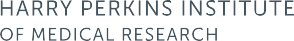 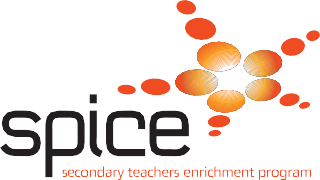 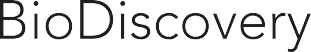 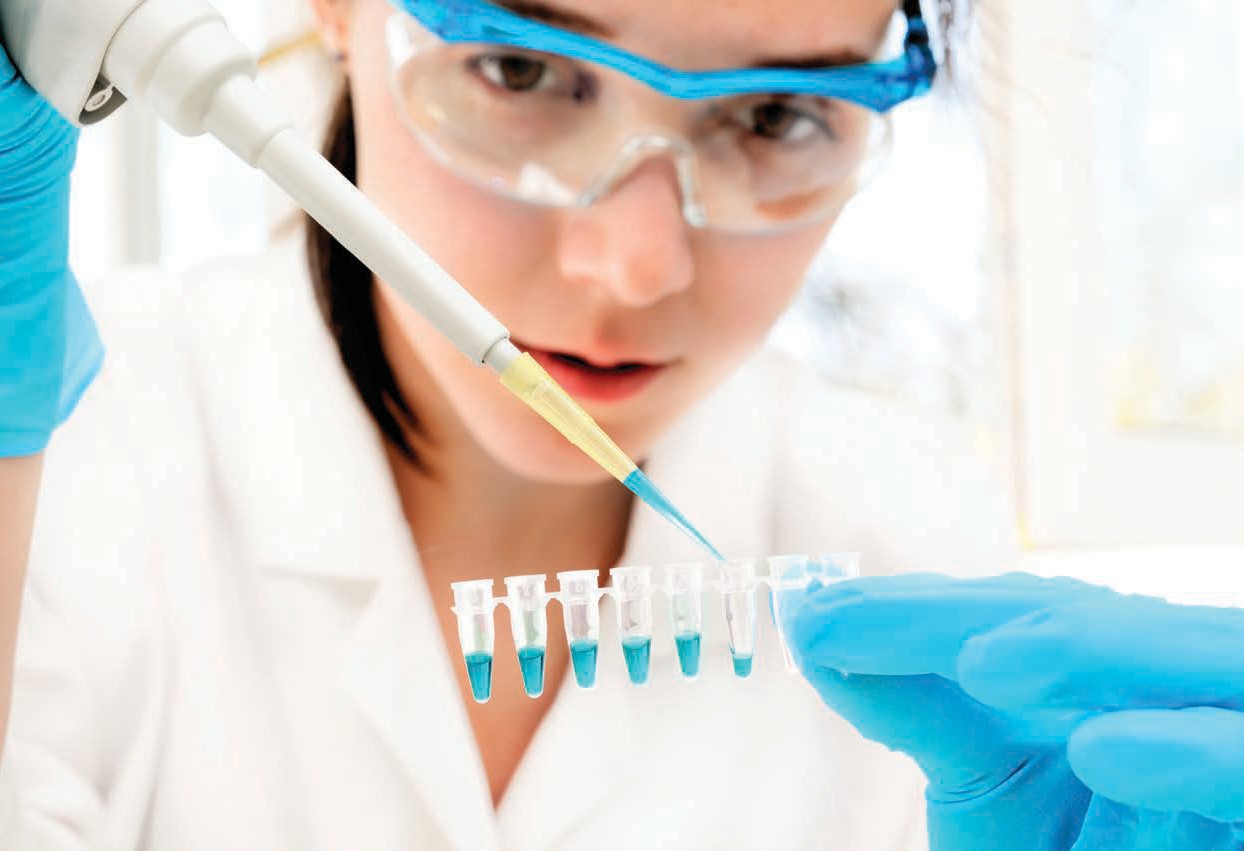 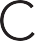 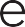 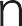 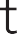 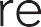 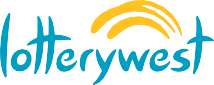 Australia has one of the highest rates of melanoma in the world. Each year 11 545 Australians are diagnosed with melanoma, and over 1500 die from the disease.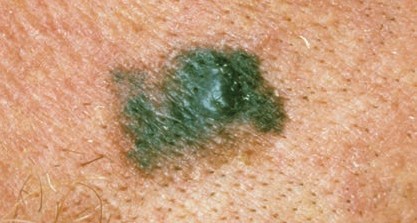 Melanoma is the least common type of skin cancer: 2.3% of all skin cancers; but the most dangerous, resulting in 75% of all skin cancer deaths.Melanoma, like all cancers, occurs when one or more genes mutate. Mutations can be inherited (germline mutation) or acquired over an individual’s lifetime (somatic mutation), such as through over-exposure to ultra-violet radiation. Over 90% of all melanomasare associated with mutations acquired during an individual’s lifetime.Melanoma mutationsMelanoma usually occurs on the skin; rare forms appearon the eyes and mouth. © Cancer Council Western AustraliaAll cancer is usually associated with multiple somatic (acquired) mutations. In melanoma, hundreds, even thousands, of somatic mutations can be present.It’s now possible to test melanoma patients for mutations, in genes such as NRAS, BRAF and KIT, commonly associated with the disease. These genes play an important role in melanoma development and progression, and identification can improve treatment outcomes.BRAF and mutated BRAFThe normal BRAF gene is found in normal cells, and codes for a protein that’s part of a cell-signalling pathway involved in cell division.Over 50% of melanomas have mutations in the BRAF gene. The most common type of BRAF mutation found in melanoma is V600E. This mutation involves a single nucleotide change: thymine (T) to adenine (A), resulting in a single amino acid change in the BRAF protein: valine to glutamic acid.The mutated BRAF protein is continuously active, triggering the cell-signalling cascade and moving cell growth into overdrive.Targeting BRAF mutationsUnderstanding the role of BRAF in cell growth has led to development of inhibitor drugs that block the action of the mutated protein. Early trials with BRAF inhibitors have produced positive results, increasing patients’ lifespan.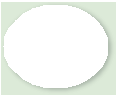 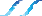 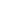 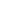 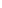 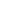 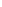 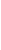 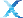 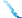 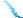 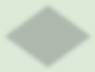 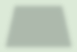 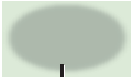 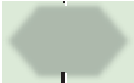 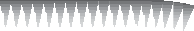 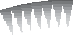 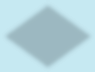 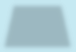 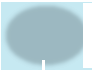 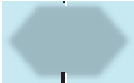 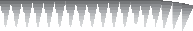 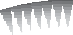 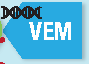 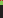 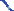 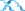 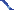 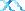 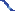 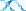 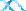 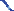 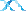 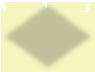 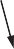 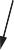 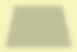 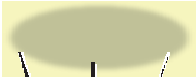 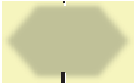 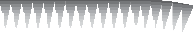 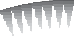 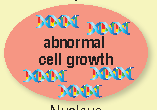 Identifying mutations associated with melanoma requires a number of biotechnological techniques, including polymerase chain reaction (PCR).Polymerase chain reaction, developed in 1985, revolutionised how DNA is used in biological and medical research. PCR is a laboratory technique that produces a large amount of DNA from a small sample. PCR amplifies (copies) DNA, producing billions of copies in just hours. This rapid amplification technique provides scientists with enough DNA for further analyses. Prior to the development of PCR, replication of DNA was complex, taking weeks to complete.PCR is used in diverse fields from food analysis to forensic science, including:Is there horse in my beef burger?In 2013, routine testing by the Irish Food Safety Authority revealed horsemeat in beef burgers. The PCR technique was used to identify the type of meat. To do this DNA from burger samples was amplified (copied) using PCR, and samples were separated by size using agarose gel electrophoresis. By comparing these DNA samples with those of known size (cow, pig, horse), horsemeat was detected.PCR and forensic science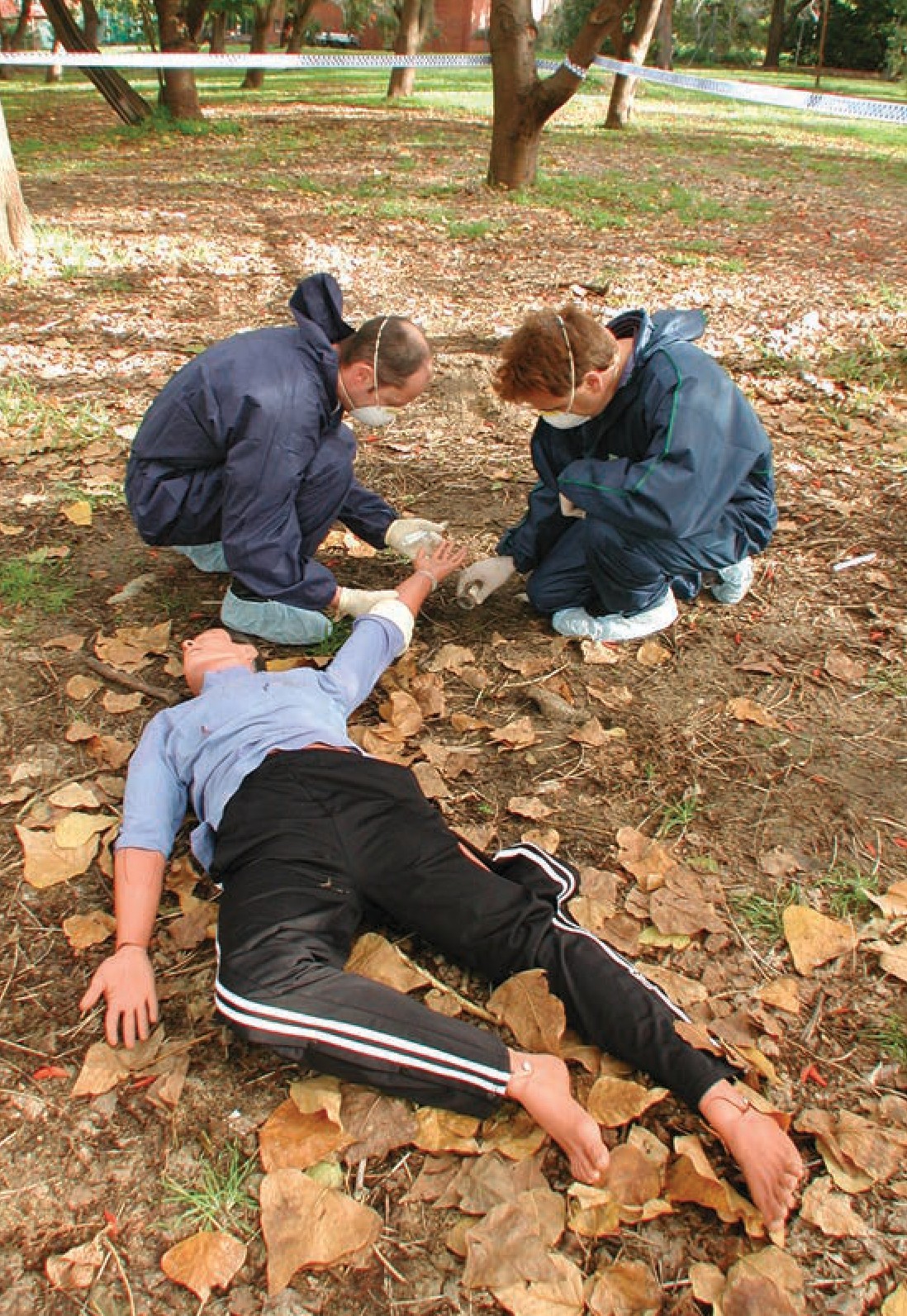 Criminals often leave clues to their identity at crime scenes in the form of DNA. But, recoveredsamples often contain only small amounts, such as a hair sample, blood, or even saliva. PCR is used in forensic science to amplify small amounts of DNA, which can be used to produce either a DNA fingerprint or a DNA profile. This technique can help link a suspect with a crime.PCR and gene expressionGene expression refers to the activity level of a gene, that is, the amount of functional product it makes, usually protein. Not every gene in every cell is active (turned on). When a gene is expressed, it means it’s transcribed into a gene product, such as messenger RNA (mRNA).Measuring quantity and type of mRNA in a cell allows scientists to identify which genes are expressed, and in what amounts.Modified PCR techniques that measure gene expression, such as reverse transcriptase PCR (RT-PCR), have been developed. This technique converts mRNA into complementary DNA (cDNA) which is amplified using traditional PCR techniques. Calculating the amount of cDNA produced is a measure of gene expression.RT-PCR is used in disease diagnosis, including detection of BRAF V600E mutations in melanoma.In today’s laboratory activity you’ll use two of the required techniques to identify genetic mutations associated with cancer, such as melanoma. Using PCR and gel electrophoresis you’ll produce sufficient DNA, from melanoma samples provided, for genetic sequencing. Then you’ll investigate data generated from these results.Laboratory activity:This activity is composed of two parts:Part ICombine DNA samples with reagents, including primers.Load DNA samples into the PCR thermocycler and produce billions of copies of the target sequence: a segment of the BRAF gene.Part IIPrepare an agarose gel.Load PCR products and control samples onto the agarose gel and apply an electrical current, separating DNA fragments.Stain the gel and visualise DNA fragments.The BRAF V600E mutation is commonly found in DNA of melanoma cells. To detect this mutation a segment of the BRAF gene is sequenced, that is, the order of nucleotides is established. PCR produces the quantity of DNA required for genetic sequencing by amplifying the segment of DNA containing the BRAF mutation.The purpose of this activity is to amplify a 247 base pair (bp) segment of the BRAF gene known to contain the V600E mutation. PCR generates enough DNA to sequence melanoma cell DNA, from two patients (patient A andpatient B).DNA samplesDNA samples are provided for this activity.You’ll be given two sets of these three DNA samples:DNA from normal skin cells (non-cancerous);DNA from melanoma cells of Patient A; andDNA from melanoma cells of Patient B.DNA sample set 1, will undergo PCR, it also includes a water sample which acts as a control.DNA sample set 2, will not undergo PCR. These samples act as a control, determining if your PCR was successful in amplifying a segment of the BRAF gene.There are two controls in this activity:DNA sample set 2, that doesn’t undergo PCR, to compare with DNA sample set 1 to see if PCR is successful; andthe water sample, to compare with DNA sample set 1 to ensure no contaminants are present in the reagents (chemicals).Materials for amplificationAlong with reagents, you’ll add the following components to your DNA samples.PrimersA primer is a short strand of DNA that is complementary to part of the target gene sequence. Primers are essential for DNA polymerase to attach to DNA, enabling amplification to begin. As DNA has two strands, two primers arerequired: a forward primer and reverse primer. DNA has two different ends: 3’ (3 prime) and 5’ (5 prime). DNA is always transcribed from 3’ to 5’ – primers always anneal (bind) at the 3’ end.Double-stranded DNA5’	3’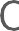 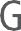 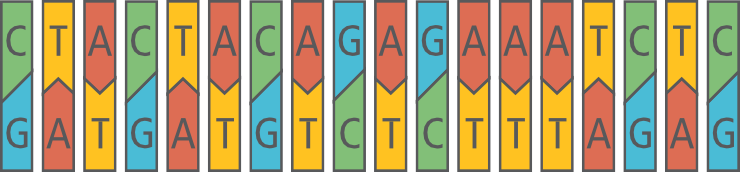 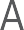 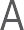 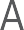 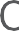 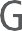 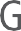 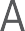 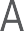 3’	5’Each strand of DNA needs a primer5’	3’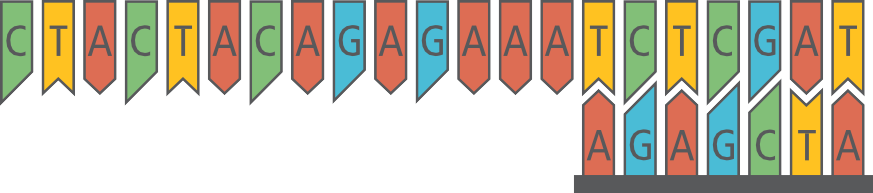 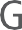 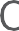 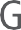 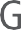 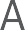 Forward primer5’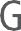 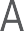 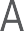 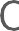 5’Reverse primer3’	5’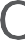 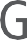 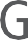 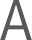 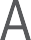 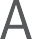 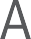 Taq polymeraseCopying any DNA requires DNA polymerase. In this activity you’ll add the enzyme Taq DNA polymerase. Taq polymerase comes from the bacterium Thermus aquaticus, a bacterium that lives in hot springs and hydrothermal vents and tolerates extreme temperatures.PCR requires application of high temperatures (> 90°C) to separate strands of DNA. Taq polymerse remains stable at temperatures up to 95°C. This stability under high temperatures means it’s commonly used in PCR.NucleotidesTaq polymerase requires building blocks to synthesise new DNA sequences. These building blocks are dNTPs (deoxynucleoside triphosphates), four nucleotides that make up DNA: cytosine (C), guanine (G), adenine (A), and thymine (T). Taq polymerase adds nucleotides to the end of the primer and builds a complementary strand of DNA.ThermocyclerPrimers, Taq polymerase, and nucleotides are combined with reagents and added to DNA samples. This mix is placed into a thermocycler, a machine which heats and cools DNA repeatedly, amplifying DNA.There are three stages in PCR:denaturation: high temperature that causes double stranded DNA to denature (separate into single strands);annealing: cooling that allows primers to anneal (bind) to DNA strands; andelongation: increased temperature that allows Taq polymerase to add nucleotides, to build new DNA strands. Repeating these temperature cycles 25 – 35 times produces billions of copies of the target DNA sequence.Temperature settings are pre-programmed and vary according to the DNA segment to be amplified; type of polymerase; and length and composition of primers.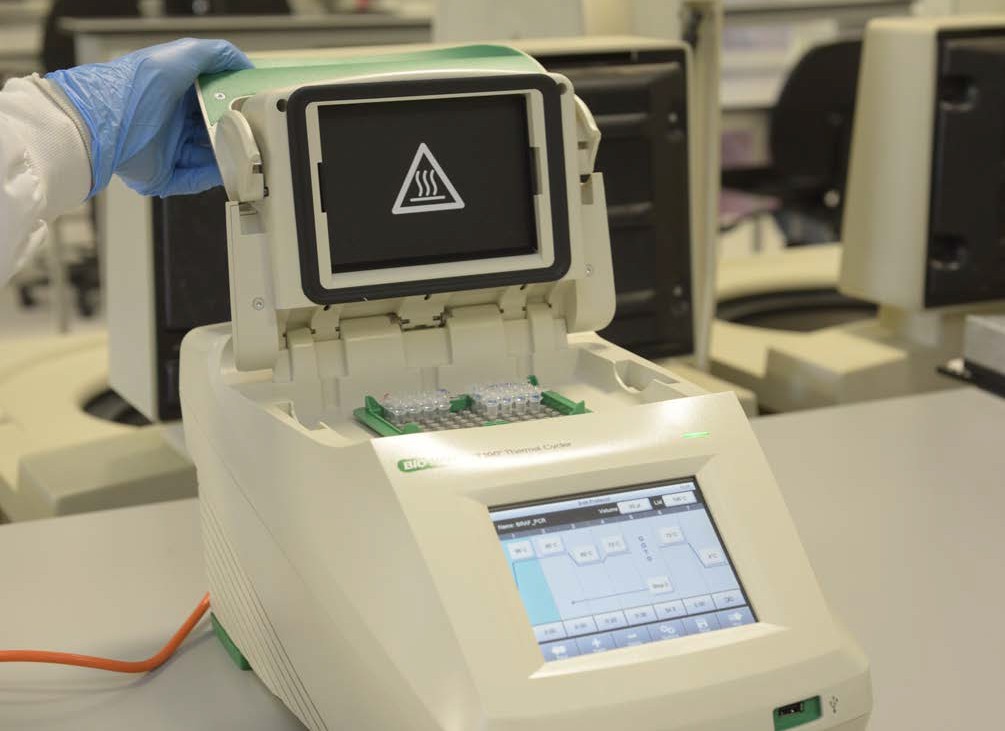 How does PCR work?Make a Master Mix: this contains reagents required for DNA amplification.primersMgCl2TaqpolymeraseMaster MixdNTPʻsbufferH2OAdd the Master Mix to the DNA samples.DNA samplesPlace in thermocycler, this will run 35 cycles of heating and cooling producing billions of copies of the target segment.thermocycler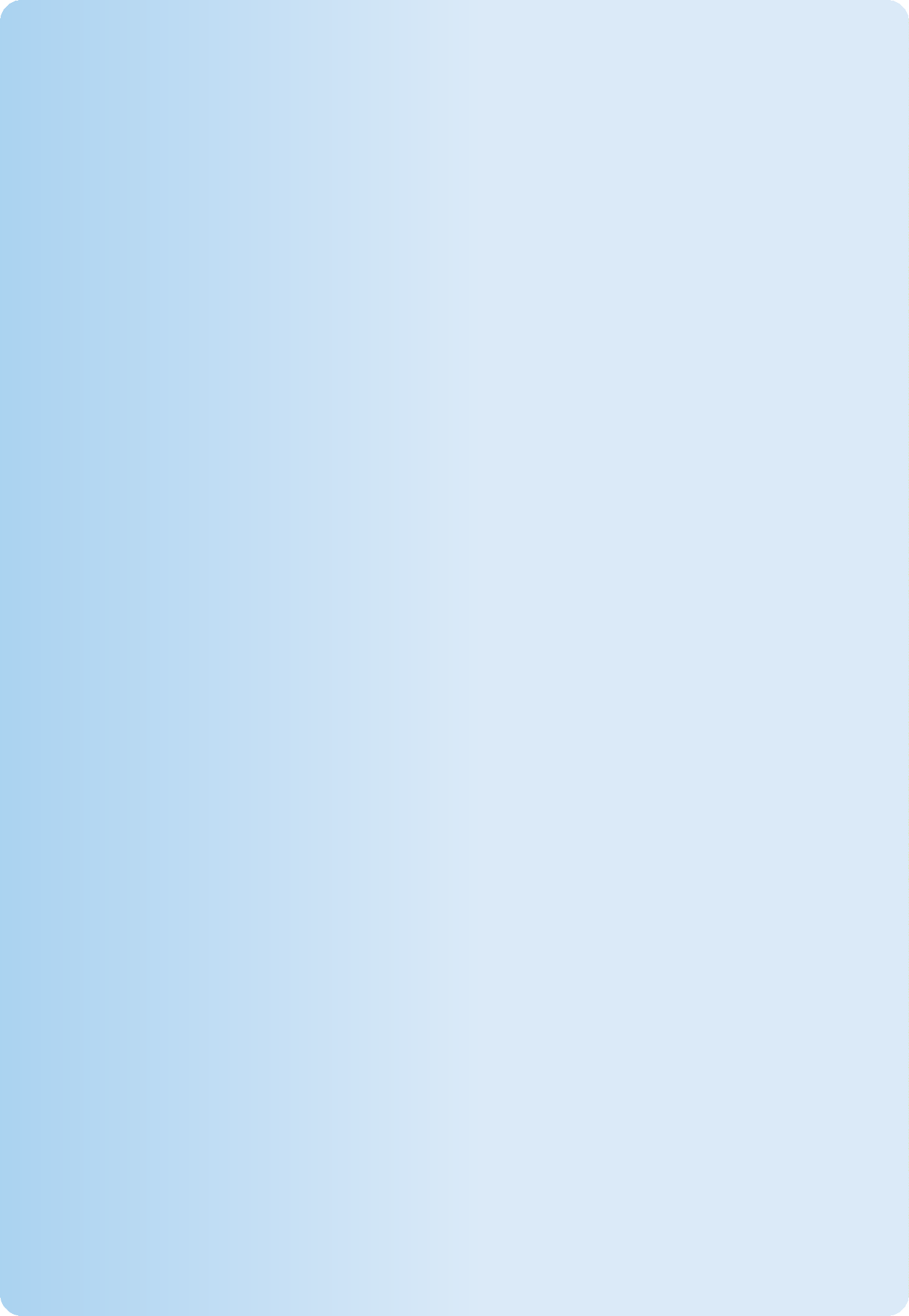 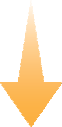 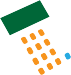 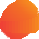 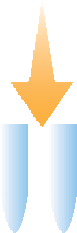 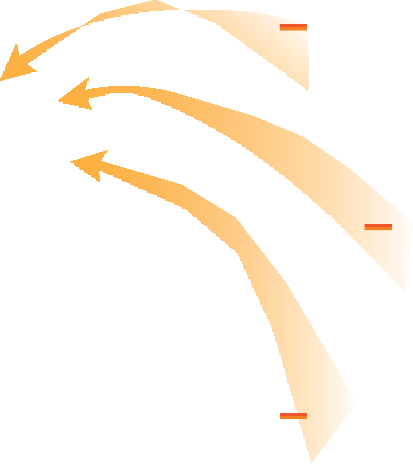 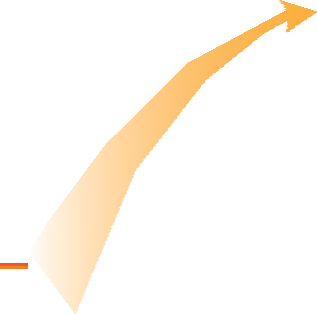 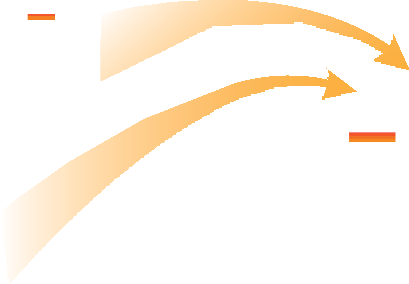 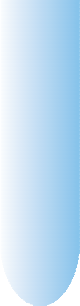 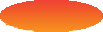 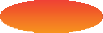 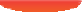 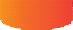 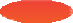 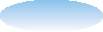 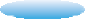 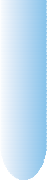 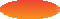 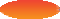 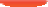 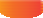 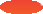 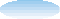 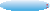 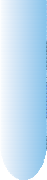 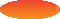 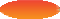 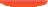 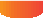 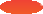 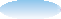 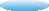 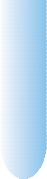 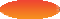 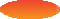 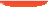 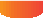 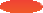 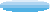 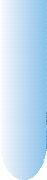 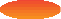 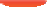 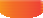 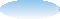 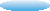 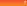 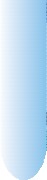 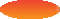 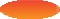 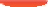 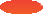 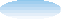 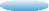 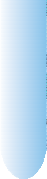 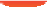 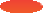 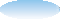 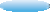 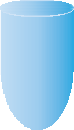 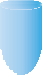 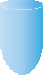 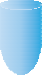 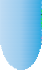 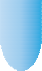 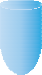 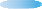 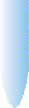 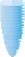 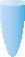 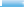 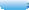 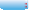 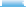 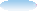 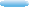 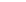 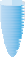 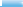 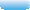 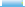 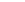 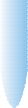 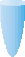 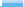 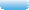 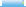 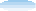 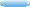 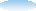 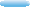 The three stages of PCR:denatureannealelongate10090807060504030201000Three temperature cycles of PCRdenature DNAnucleotides addedelongationanneal primers5’	3’primerprimer3’	5’1	2	3	4	5time (mins)PCR materials1.5 mL tube for Master Mixstrip of 4 microtubes (3 containing 8 μL DNA; 1 containing a water control sample)3 eppendorf tubes (each containing 8 μL DNA)p20 pipette and sterile tipsp200 pipette and sterile tips10x PCR buffer, stock solutionMgCl2,  (50 nM), stock solutionforward primer BRAF_F, stock solutionreverse primer BRAF_R, stock solutionTaq polymerasedNTPs (A,T,C,G (10 mM))sterile watergloves and safety glassesMethod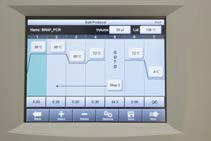 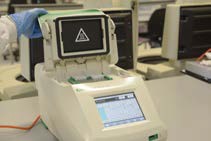 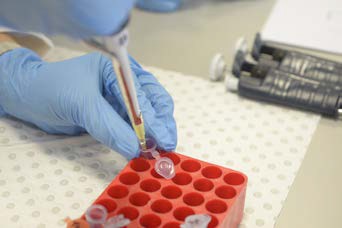 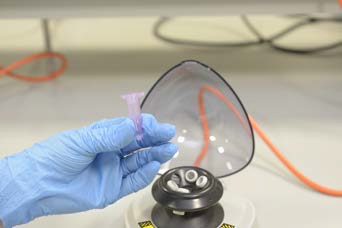 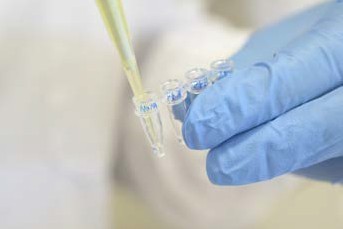 The purpose of this activity is to separate fragments of DNA based on their length, measured in base pairs (bp), using gel electrophoresis.Gel electrophoresis uses an electrical current to separate fragments of DNA which is a negatively charged molecule. Applying an electric current through an agarose gel causes DNA molecules to migrate towards the positive anode. Short segments of DNA travel faster and further through the gel, while longer segments move more slowly and cover less distance.Visualisation of the DNA segments after electrophoresis reveals bands of DNA. The PCR aimed to produce multiple copies of a 247 bp segment of the BRAF gene where the V600E mutation is found. If your PCR was successful in making billions of copies of this segment you’ll be able to visualise this as a distinct band on the gel. Comparing your PCR samples to control samples (tubes not subjected to PCR) will confirm the success of PCR.Your PCR samples and control samples will be run alongside a DNA ladder. A DNA ladder contains DNA fragments of known size, measured in base pairs (bp). Like a ruler, the DNA ladder allows you to estimate the size of your PCR product.Preparing the gelThe purpose of this activity is to prepare an agarose gel mould for your DNA samples.Materialselectrophoresis unitpower packgel traygel tray gateswell combmolten agarose gel (3% agarose, containing SYBR™ Safe DNA Gel Stain)gloves and safety glassesMethod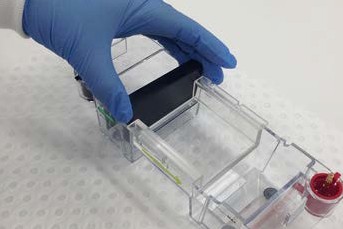 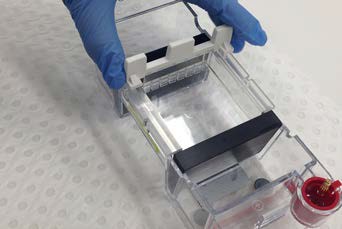 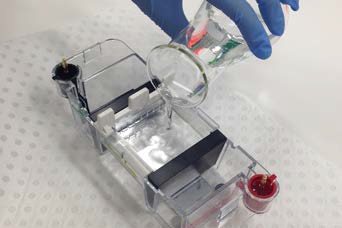 Loading and running the gelThe purpose of this activity is to load your DNA samples into your gel, and using an electrical current, separate DNA samples by fragment size (bp).Materialselectrophoresis unitpower packp20 pipette and sterile tipsmarker pen or pencil500 mL beaker for waste250 mL beaker250 mL dilute TAE bufferstrip of 4 microtubes containing samples that have undergone PCR3 eppendorf tubes containing samples that have not undergone PCR100 bp DNA ladderloading dyegloves and safety glassesMethod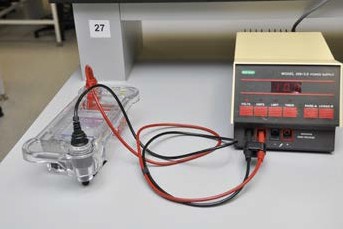 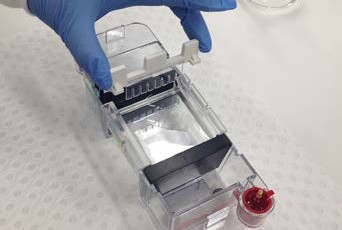 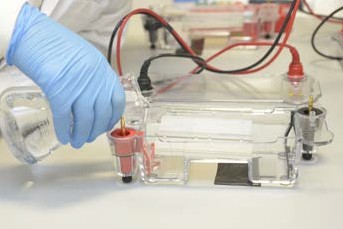 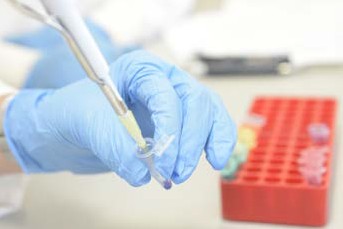 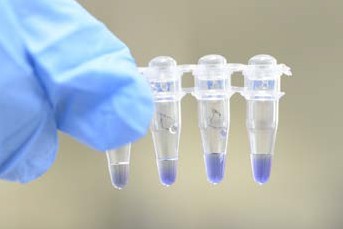 Step 7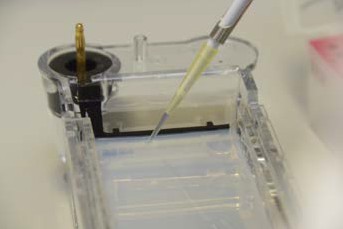 Use the table below to establish quantities of each sample to be loaded in each well of the gel.Use p20 pipette to load wells.Remember to change pipette tips for each sample.Follow the order specified in the table so you don’t mix up wells.Table 3: Quantities of loading dye to add to each sample.Use the diagram below and label each well with the sample’s name.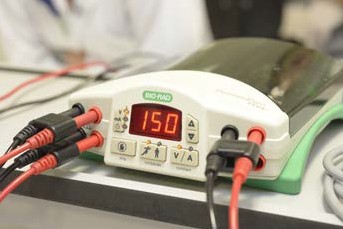 To visualise DNA bands on the gel, SYBR™ Safe DNA Gel Stain is added to agarose. This stain binds to DNA enabling you to visualise it.Once the electrophoresis is complete your gel is loaded into a visualising instrument, Gel Doc EZ System. Image Lab software allows viewing and imaging of the DNA bands.Materialselectrophoresis unitdisposable food containergloves and safety glassesMethod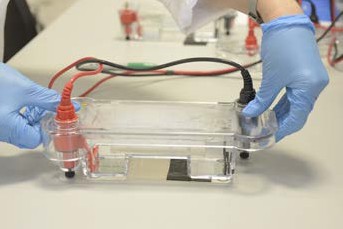 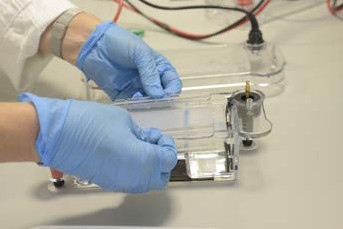 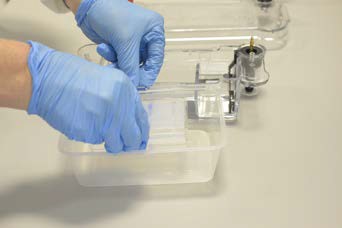 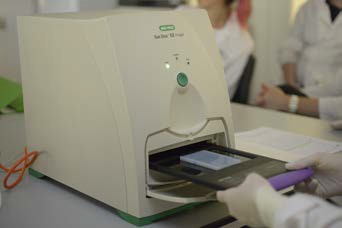 Step 5: Visualising the PCR productThe imager will produce an image of your gel.If your PCR successfully amplified a segment of the BRAF gene, all three samples (patient A, patient B, and normal skin) in DNA sample set 1, will appear as bands on the gel at approximately 247 bp on the DNA Ladder.Mark on the diagram below the bands you can see on your gel image.Comment on the position on the gel, of control DNA samples (those samples that did not undergo PCR). Why are they in this position?Is there a band on the gel from the water control?What could be a source of contamination in this activity?To determine if either patient A or patient B carries the BRAF V600E mutation, samples amplified by PCR, and visualised by gel electrophoresis, need to be sequenced.DNA sequencing involves determination of the precise order of nucleotides within a gene, chromosome, DNA fragment, or full genome. There are many sequencing technologies currently available.Sequence results of the 247 bp segment amplified by the PCR activity are provided below for normal skin cells, and melanoma cells from patient A and patient B. The V600E mutation occurs at base number 1799 of the BRAF gene and involves a single nucleotide change from thymine (T) to adenine (A).The sequence below shows the amplified region of BRAF from the normal skin sample.Identify base number 1799 (start counting at base number 1674).Write down the base found in this position. Normal skin sequence:Forward strand: ACTCTTCATAATGCTTGCTCTGATAGGAAAATGAGATCTACTGTTTTCCTTTACTTACTACACCTCAGATATAT TTCTTCATGAAGACCTCACAGTAAAAATAGGTGATTTTGGTCTAGCTACAGTGAAATCTCGATGGAGTGGGTCCCATCAGTTTGAAC AGTTGTCTGGATCCATTTTGTGGATGGTAAGAATTGAGGCTATTTTTCCACTGATTAAATTTTTGGCCCTGAGATGCTGCTGAGTTSequences below show amplified regions of BRAF from melanoma cells of both patient A and patient B.Identify base number 1799 (start counting at base number 1674) in each sequence.Write down the base in this position for both patients.Determine if either patient carries the BRAF V600E mutation.PATIENT A sequence:Forward strand: ACTCTTCATAATGCTTGCTCTGATAGGAAAATGAGATCTACTGTTTTCCTTTACTTACTACACCTCAGATATAT TTCTTCATGAAGACCTCACAGTAAAAATAGGTGATTTTGGTCTAGCTACAGAGAAATCTCGATGGAGTGGGTCCCATCAGTTTGAAC AGTTGTCTGGATCCATTTTGTGGATGGTAAGAATTGAGGCTATTTTTCCACTGATTAAATTTTTGGCCCTGAGATGCTGCTGAGTTPATIENT B sequence:Forward strand: ACTCTTCATAATGCTTGCTCTGATAGGAAAATGAGATCTACTGTTTTCCTTTACTTACTACACCTCAGATATAT TTCTTCATGAAGACCTCACAGTAAAAATAGGTGATTTTGGTCTAGCTACAGTGAAATCTCGATGGAGTGGGTCCCATCAGTTTGAAC AGTTGTCTGGATCCATTTTGTGGATGGTAAGAATTGAGGCTATTTTTCCACTGATTAAATTTTTGGCCCTGAGATGCTGCTGAGTTMelanoma sequencing and treatmentIdentification of the BRAF V600E mutation in melanoma samples provides important information to practitioners, regarding patient treatment options. Patients with inoperable metastatic melanoma who carry the BRAF V600E mutation are eligible for treatment with pharmaceuticals that inhibit the function of the BRAF mutated protein.pre-treatment	2 weeks vemurafenib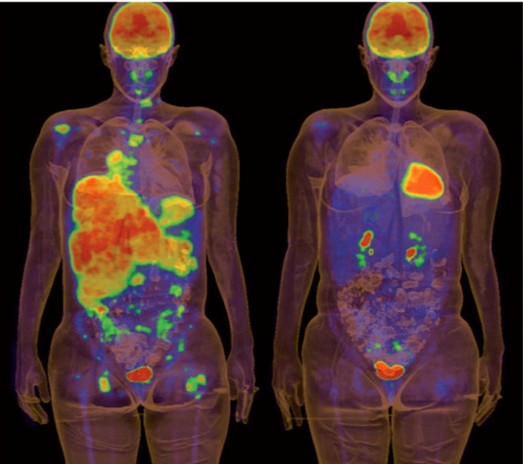 PET scans of a melanoma patient before treatment with vemurafenib and after two weeks of treatment. Positron emission tomography scans reveal areas of high metabolic activity in the body, such as: the brain,heart, bladder and kidneys, or fast growing cancer cells. In the scan, these areas appear ‘brighter’ than others. © G. McArthur and R. Hicks, Peter MacCallum Cancer Centre, Melbourne, AustraliaMelanoma progression in patients taking these pharmaceuticals is halted or slowed. However, disease regression only persists for an average of 5 – 6 months. Currently, clinical trials combining two inhibitor drugs are underway, in the hope that survival rates will improve.Metastatic melanoma has long been a difficult cancer to treat. It responds poorly to traditional cancer therapies such as chemotherapy or radiotherapy. Targeted medical treatments based on genetic profiling of tumours offers real advances in treatment options for patients. These treatments act by interrupting cell signals sent by mutated proteins that cause cells to continuously divide.PCR and genetic sequencing technologies are used in diagnostics to detect the presence of BRAF V600E. Technological advances mean current turn around time for testing is rapid, with results available to treating physicians and patients within a week, or even days of biopsy or excision.Aim of the game:To make as many DNA segments as you can during three PCR cycles. Using paper PCR tools provided you’ll amplify a segment of DNA.PCR is carried out inside a thermocycler, a machine which heats and cools DNA repeatedly, amplifying DNA. There are three stages in PCR:denaturationannealingelongation.Each stage occurs, within the thermocycler, at a specific temperature. In this activity you’ll recreate each stage.Tools:To play, form pairs.Each pair receives a PCR kit containing:1 double-stranded DNA template10 forward primers – pink DNA segments10 reverse primers – green DNA segments1 bag nucleotides1 roll of sticky tape1 pair of scissors1 Taq badgeHow to play:Cycle 1Denaturation: temperature: 95°CTake the double-stranded DNA template and cut lengthwise into two strands. Each person in your pair takes one single-stranded DNA template.Annealing: temperature: 60°CChoose the correct primer for your single-stranded DNA template. (Hint: it’s either forward or reverse.) Remember primers always anneal at the 3’ end of a DNA segment and follow rules of complementary base pairing.Use tape to stick the correct primer to each single-stranded DNA template.Elongation: temperature: 72°CPut on your Taq polymerase badge and elongate the DNA template by adding nucleotides to the primers. Follow the rules of complementary base pairing.Use tape to stick each nucleotide in place.You’ve completed one PCR cycle and created a new double-stranded DNA segment, an exact copy of the DNA template.Cycle 2In this cycle, each PCR stage is time restricted. Temperature and PCR stage prompts will guide you.Use your copy of the original double-stranded DNA template to begin.Label the 3’ and 5’ ends of each strand.Follow temperature and PCR stage prompts that appear on screen and recreate the relevant stage of PCR.Watch and listen for the timer. When time is up move onto the next step regardless of where you’re up to.Start.Cycle 3In this cycle, each PCR stage is time restricted, and temperature and PCR stage prompts will guide you.Use the double-stranded DNA template created in cycle two to begin the third PCR cycle.Label the 3’ and 5’ ends of each strand.Follow temperature and PCR stage prompts that appear on screen and recreate the relevant stage of PCR.Watch and listen for the timer. When time is up move onto the next step regardless of where you’re up to.Start.Compare the DNA segments you made with the original double-stranded DNA template. How many correct copies did you and your partner make?Template suggestions:Each pair needs:a double strand of DNA10 forward primers10 reverse primers96 nucleotides of each typea blank piece of A3 paper2 Taq labelsEnlarge all templates to A3 size.Photocopy, on pink paper (for each pair), the enlarged forward primer block.Photocopy, on green paper (for each pair), the enlarged reverse primer.Photocopy, on white paper (for each pair), the enlarged DNA template, Taq polymerase badges and nucleotide templates.Cut out forward primers, so each pair of students has 10 pink strips.Cut out reverse primers, so each pair of students has 10 green strips.Cut out nucleotides individually, so each pair of students has 96 of each type.Place these together in an envelope.Cut out the Taq labels and make into badges.Provide students with the DNA template, primers, A3 paper and nucleotides – the PCR kit.Paper PCR templatesForward primer templateReverse primer templateDNAtemplateNucleotidesNucleotides24REAGENTSTOCK CONCENTRATIONVOLUME PER REACTION (µL)5X MASTER MIX (µL)10x PCR buffer10x2MgCl250 mM0.6dNTP mix10 mM0.4BRAF forward primer50 ng/µL1BRAF reverse primer50 ng/µL1Taq polymerase5 U/µL0.4PCR water6.612 µL TOTALCYCLETEMPERATURE (°C)TIME (SECONDS)CONDITION195180initialisation29520denaturisation36020annealing47230elongationCycles 2 – 4 are repeated 35 times before cycle 55 times before cycle 55 times before cycle 5572120final elongationWell #SampleVolume1DNA ladder, pre-mixed with loading dye8 µL2post-PCR normal skin sample20 µL3post-PCR patient A20 µL4post-PCR patient B20 µL5water20 µL6normal skin sample20 µL7patient A20 µL8patient B20 µL1	2	3	4	5	6	7	8wells1	2	3	4	5	6	7	8wells1	2	3	4	5	6	7	8wells1	2	3	4	5	6	7	8wells1	2	3	4	5	6	7	8wells1	2	3	4	5	6	7	8wells1	2	3	4	5	6	7	8wells1	2	3	4	5	6	7	8wells1	2	3	4	5	6	7	8wells1	2	3	4	5	6	7	8wells1	2	3	4	5	6	7	8wells1	2	3	4	5	6	7	8wells1	2	3	4	5	6	7	8wells1	2	3	4	5	6	7	8wells1	2	3	4	5	6	7	8wells1	2	3	4	5	6	7	8wells1	2	3	4	5	6	7	8wells1	2	3	4	5	6	7	8wellsSTARTSTART(bp)300030002000200015001500100010006006005005004004003003002002001001003%agaroseDNAladderagaroseDNAladderagaroseDNAladderagaroseDNAladdernormpt Apt BagaroseDNAladderagaroseDNAladder(PCR)(PCR)(PCR)waternormpt Apt B5’TTACGGACCATCGG5’5’TTACGGA5’TTACGGA5’TTACGGA5’TTACGGA5’TTACGGA5’TTACGGA5’TTACGGA5’TTACGGA5’TTACGGA5’TTACGGACCATCGG5’CCATCGG5’CCATCGG5’CCATCGG5’CCATCGG5’CCATCGG5’CCATCGG5’CCATCGG5’CCATCGG5’CCATCGG5’AAAAAAAAAAAAAAAAAAAAAAAAAAAAAAAAAAAAAAAAAAAAAAAAAAAAAAAAAAAAAAAAAAAAAAAAAAAAAAAAAAAAAAAAAAAAAAAAGGGGGGGGGGGGGGGGGGGGGGGGGGGGGGGGGGGGGGGGGGGGGGGGGGGGGGGGGGGGGGGGGGGGGGGGGGGGGGGGGGGGGGGGGGGGGGGGTTTTTTTTTTTTTTTTTTTTTTTTTTTTTTTTTTTTTTTTTTTTTTTTTTTTTTTTTTTTTTTTTTTTTTTTTTTTTTTTTTTTTTTTTTTTTTTTCCCCCCCCCCCCCCCCCCCCCCCCCCCCCCCCCCCCCCCCCCCCCCCCCCCCCCCCCCCCCCCCCCCCCCCCCCCCCCCCCCCCCCCCCCCCCCCC